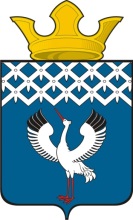 Российская ФедерацияСвердловская областьГлава муниципального образования Байкаловского сельского поселенияПОСТАНОВЛЕНИЕот 14.08.2019  № 313-пс. БайкаловоО признании утратившим силу постановления Главы муниципального образования Байкаловского сельского поселения от 17.05.2019 № 216-п «О назначении публичных слушаний по проекту планировки и проекту межевания территории для объекта: «Реконструкция автомобильных дорог общего пользования местного значения ул. Набережная, пер. Набережный, пер.Новый, ул.Крестьянская, ул.Октябрьская, пер.Октябрьский, ул.Февральская, ул.Красноармейская с.Байкалово Свердловская область»	 В соответствии с Федеральным законом от 06.10.2003 № 131-ФЗ "Об общих принципах организации местного самоуправления в Российской Федерации", руководствуясь Уставом Байкаловского сельского поселения, ПОСТАНОВЛЯЮ:	1. Признать утратившим силу постановление Главы муниципального образования Байкаловского сельского поселения «О назначении публичных слушаний по проекту планировки и проекту межевания территории для объекта: «Реконструкция автомобильных дорог общего пользования местного значения ул. Набережная, пер. Набережный, пер.Новый, ул.Крестьянская, ул.Октябрьская, пер.Октябрьский, ул.Февральская, ул.Красноармейская с.Байкалово Свердловская область».		2. Опубликовать в газете «Информационный вестник Байкаловского сельского поселения» и разместить на официальном сайте www.bsposelenie.ru.		3.  Контроль за исполнением настоящего возложить на специалиста 
1 категории администрации муниципального образования Байкаловского сельского поселения Намятова И.А.Главы муниципального образования Байкаловского сельского поселения       		                            Д.В. Лыжин